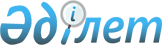 Атырау облысы бойынша тарих және мәдениет ескерткіштерінің қорғау аймақтарының, құрылыс салуды реттеу аймақтарының және қорғалатын табиғи ландшафт аймақтарының шекараларын бекіту туралыАтырау облысы әкімдігінің 2023 жылғы 11 сәуірдегі № 53 қаулысы. Атырау облысының Әділет департаментінде 2023 жылғы 13 сәуірде № 4994-06 болып тіркелді
      Қазақстан Республикасы Жер кодексінің 127-бабына, "Тарихи-мәдени мұра объектілерін қорғау және пайдалану туралы" Қазақстан Республикасы Заңының 28-бабына, "Тарих және мәдениет ескерткішінің қорғау аймағын, құрылыс салуды реттеу аймағын және қорғалатын табиғи ландшафт аймағын және оларды пайдалану режимін айқындау қағидаларын бекіту туралы" Қазақстан Республикасы Мәдениет және спорт министрінің 2020 жылғы 14 сәуірдегі № 86 бұйрығына (Нормативтік құқықтық актілерді мемлекеттік тіркеу тізілімінде № 20395 болып тіркелген) сәйкес Атырау облысының әкімдігі ҚАУЛЫ ЕТЕДІ:
      1. Қоса беріліп отырған Атырау облысы бойынша тарих және мәдениет ескерткіштерінің қорғау аймақтарының, құрылыс салуды реттеу аймақтарының және қорғалатын табиғи ландшафт аймақтарының шекаралары бекітілсін.
      2. Осы қаулының орындалуын бақылау Атырау облысы әкімінің жетекшілік ететін орынбасарына жүктелсін.
      3. Осы қаулы оның алғашқы ресми жарияланған күнінен кейін қолданысқа енгізіледі. Атырау облысы бойынша тарих және мәдениет ескерткіштерінің қорғау аймақтарының, құрылыс салуды реттеу аймақтарының және қорғалатын табиғи ландшафт аймақтарының шекаралары
      Ескертпе. Аббревиатуралардың толық жазылуы:
      ғ. - ғасыр;
      ғ.ғ. - ғасырлар;
      ж. - жыл;
      б.д.д. - біздің дәуірімізге дейінгі;
      б.д. - біздің дәуіріміздің;
      га - гектар;
      км - километр.
					© 2012. Қазақстан Республикасы Әділет министрлігінің «Қазақстан Республикасының Заңнама және құқықтық ақпарат институты» ШЖҚ РМК
				
      Атырау облысының әкімі

С. Шапкенов
Атырау облысы әкімдігінің
2023 жылғы 11 сәуірдегі
№ 53 қаулысымен бекітілген
№
Ескерткіштің атауы
Ескерткіштің түрі
Орналасқан жері
Ескерткіштің аумағы
Қорғау аймағының көлемі
Құрылыс салуды реттеу аймағының көлемі
Қорғалатын табиғи ландшафт аймағының көлемі
Атырау қаласы
Атырау қаласы
Атырау қаласы
Атырау қаласы
Атырау қаласы
Атырау қаласы
Атырау қаласы
Атырау қаласы
1
Ақтөбе-Лаэти қалашығы XІІІ-XV ғғ.
археология ескерткіші
Томарлы ауылынан шығысқа қарай 2 км 
(N 47˚10. 650
ЕО 51˚58.895)
34,9 га
10,6 га
11,9 га
-
Жылыой ауданы
Жылыой ауданы
Жылыой ауданы
Жылыой ауданы
Жылыой ауданы
Жылыой ауданы
Жылыой ауданы
Жылыой ауданы
2
Ақмешіт қорымы XVІІІ ғ. – ХХ ғ. басы
ансамбльдер мен кешендер
Ақкиізтоғай ауылынан солтүстік-шығысқа қарай 28 км, Құлсары қаласынан шығысқа қарай 70 км
(N 47˚08. 589
ЕО 54˚46.123)
5 га
2,4 га
2,5 га
-
3
Аралтөбе қорғаны Б.д.д ІІ-І ғғ.
киелі объект
Құлсары қаласынан шығысқа қарай 70 км
(N 47°07.298 
EО 54°14.027)
0,2 га
2,4 га
3,5 га
-
4
Дүйсеке мешіті ХІХ ғ. аяғы – ХХ ғ. басы
қала құрылысы және сәулет ескерткіші
Құлсары қаласынан солтүстікке қарай 10 км
(N 47°02.616
ЕО 54°02.168)
0,1 га
0,7 га
1,2 га
-
5
Иманқара қорғандары ерте темір дәуірі
археология ескерткіші
Ақкиізтоғай ауылынан солтүстік-солтүстік-шығысқа қарай 35 км 
(N 47°23.806
ЕО 54°27.912)
0,1 га
13,5 га
36,7 га
-
6
Иманқара үңгірі ерте темір дәуірі
археология ескерткіші
Ақкиізтоғай ауылынан солтүстік-солтүстік-шығысқа қарай 34,4 км
(N 47°24.280
ЕО 54°27.485)
0,01 га
0,8 га
0,9 га
-
7
Қарашүңгіл қорымы ХVІІІ ғ. – ХХ ғ. басы
ансамбльдер мен кешендер
Аққұдық ауылынан солтүстік-солтүстік -шығысқа қарай 13 км, Құлсары қаласынан оңтүстікке қарай 53 км
(N 46°29.752
ЕО 54°03.323)
8,6 га
3,7 га
4,5га
-
8
Қызылқала бекінісі ХІХ ғ.
археология ескерткіші
Тұрғызба ауылынан батысқа қарай 7 км
(N 47°04.452
ЕО 53°44.683)
7,3 га
4,9га
6,3га
-
9
Қызылқорған қалашығы ХV-ХVІІІ ғғ.
археология ескерткіші
Құлсары қаласынан солтүстік-шығысқа қарай 31 км
(N 47º 11.102
ЕО 54º14.793)
18,1 га
7,4 га
8,7 га
-
10
Қорғандар орта ғасыр
археология ескерткіші
Ақкиізтоғай ауылынан солтүстік-шығысқа қарай 16,9 км
(N 47º08.537
ЕО 54º36.197)
0,1 га
1,2 га
2,5га
-
11
Ұшқан ата қорымы ХІХ-ХХ ғғ.
ансамбльдер мен кешендер
Құлсары қаласынан оңтүстік-шығысқа қарай 50 км (N 46°35.142
ЕО 54°30.404)
10,5 га
2,8 га
3га
-
12
Құлсары ата қорымы ХІХ ғ.аяғы – ХХ ғ. басы
ансамбльдер мен кешендер
Құлсары қаласы, 6-ауыл
(N 46°57.175
ЕО 54°00.984)
0,1 га
0,6 га
0,5 га
-
13
Өтен ата қорымы ХVІІІ ғ. – ХХ ғ. басы
ансамбльдер мен кешендер
Қосшағыл ауылынан батысқа қарай 12 км
(N 46°54.089
ЕО 53°38.609)
0,4 га
0,6 га
1 га
-
14
Дәден ата қорымы 1860 ж.
ансамбльдер мен кешендер
Қосшағыл ауылынан оңтүстік – оңтүстік-батысқа қарай 27 км
(N 46°39.300
ЕО 53°36.076) 
0,7 га 
0,9 га
1,2 га
-
Индер ауданы
Индер ауданы
Индер ауданы
Индер ауданы
Индер ауданы
Индер ауданы
Индер ауданы
Индер ауданы
15
Шағатай қорымы ХІХ ғ.
ансамбльдер мен кешендер
Жарсуат ауылынан солтүстікке қарай 20 км, Атырау-Индер тас жолының 152 км-нен шығысқа қарай 1 км 
(N 48°25.457
EО 51°42.287)
0,2 га
0,6 га
1 га
-
16
Қабдуалы қорымы XIX ғ. аяғы – ХХ ғ. басы
ансамбльдер мен кешендер
Индербор кентінен оңтүстік-оңтүстік батысқа қарай 7 км
(N 48°30.071 
EО 51°42.268)
0,3 га
0,6 га
0,6 га
-
17
Ұлы Отан соғысынан оралмаған жауынгерлерге арналған обелиск 1975 ж.
монументтік өнер құрылысы
Жарсуат ауылы С.Ділмұқашев көшесі
(N 48°15.777
EО 51°35.581)
0,01 га
0,1 га
0,2 га
-
18
Ұлы Отан соғысынан оралмаған жауынгерлерге арналған обелиск 1975 ж.
монументтік өнер құрылысы
Индербор кенті, Бейбітшілік көшесі,1
(N 48°33.422 
EО 51°44.286)
0,02га
0,2га
0,4га
-
19
Ақшадыра қорымы XIX ғ.
ансамбльдер мен кешендер
Жарсуат ауылынан солтүстікке қарай 39 км, Индер-Қарабау тас жолының 20 км-нен оңтүстік-батысқа қарай 0,5 км
(N 48°30.465
EО 52°02.179)
0,1 га
0,7 га
1,3 га
-
20
Дәрі қорымы XIX ғ. – XX ғ. басы
ансамбльдер мен кешендер
Жарсуат ауылынан солтүстік-шығысқа қарай 44 км, Қарабау ауылынан оңтүстік-батысқа қарай 58 км 
(N 48°10.656 
EО 52°15.316)
1,3 га
1,1 га
1,4 га
-
21
Малайсары би Тілеукеұлының (1720-1805 жж.) жерленген жері 1805 жыл
киелі объект
Индербор кентінен шығысқа қарай 40 км
(N 48°20.487
EО 52°03.631)
0,01 га
0,2 га
0,5га
-
22
Ақын Мұрат Мөңкеұлының (1843-1906 жж. ) жерленген жері 1906 ж.
киелі объект
Жарсуат ауылынан солтүстік-батысқа қарай 3 км 
(N 48°17.327
ЕО 51°37.156)
0,02 га
0,2 га
0,4 га
-
23
Шелекмола қорымы XIX ғ.
ансамбльдер мен кешендер
Жарсуат ауылынан солтүстікке қарай 41 км, Индер-Қарабау тас жолының 20 км-нен солтүстікке қарай 0,5 км
(N 48°31.030
ЕО 52°02.179)
0,2га
0,5 га
0,8 га
-
24
Қазақ КСР-ның еңбек сіңірген мұғалімі Мұқанғазы Сирановтың (1889-1947 жж.) жерленген жері 1947 ж.
киелі объект
Елтай ауылы, Жеңіс көшесі
(N 48°33.088
ЕО 51°37.058)
0,001 га
0,002 га
0,003 га
-
25
Ұлы Отан соғысынан оралмаған жауынгерлерге арналған обелиск 1975 ж
монументтік өнер құрылысы
Елтай ауылы, Жеңіс көшесі
(N 48°33.066
ЕО 51°37.007)
0,01 га
0,1 га
0,1 га
-
26
Ұлы Отан соғысынан оралмаған жауынгерлерге арналған обелиск 1975 жыл
монументтік өнер құрылысы
Есбол ауылы, Ж.Жабаев көшесі
(N 48°22.341
ЕО 51°33.542 )
0,01 га
0,04 га 
0,1 га
-
27
Шошақмола қорымы XIX ғ.
ансамбльдер мен кешендер
Жарсуат ауылынан шығысқа қарай 1 км
(N 48°15.313
ЕО 51°37.273) 
0,3 га
0,6 га
0,9 га
-
28
Ұлы Отан соғысынан оралмаған жауынгерлерге арналған обелиск 1975 жыл
монументтік өнер құрылысы
Көктоғай ауылы, С.Сейфуллин көшесі
(N 48°07.850
ЕО 51°32.220 )
0,004 га
0,04 га
0,1 га
-
29
Атан қорымы XIX ғ. - XX ғ. басы
ансамбльдер мен кешендер
Құрылыс ауылынан солтүстік-шығысқа қарай 3 км
(N 48°08.678
ЕО 51°36.316)
0,3 га
0,6 га
1 га
-
30
Тегісбай мешіт қорымы XIX ғ.
ансамбльдер мен кешендер
Құрылыс ауылынан оңтүстік-шығысқа қарай 3 км
(N 48°05.800
ЕО 51°37.717)
0,1 га
0,4 га
0,8 га
-
31
Кулагино қорғандар тобы ерте темір дәуірі
археология ескерткіші
Есбол ауылынан батысқа қарай 500 м
(N 48°21.746
ЕО 51°32.098)
0,2 га
2,4 га
1,5 га
-
32
Тасоба мекені XIII-XV ғғ.
археология ескерткіші
Құрылыс ауылынан оңтүстік-шығысқа қарай 9,2 км
N 48°02.894
ЕО 51°38.520)
0,5 га
1,8 га
3,2 га
-
33
Қорғандар ерте темір дәуірі
археология ескерткіші
Өрлік ауылынан солтүстік-батысқа қарай 5,7 км, Атырау-Орал тас жолынан батысқа қарай 1,2 км
(N 48°18.924
ЕО 51°29.996)
0,9 га
2,5 га
3,7 га
-
Исатай ауданы
Исатай ауданы
Исатай ауданы
Исатай ауданы
Исатай ауданы
Исатай ауданы
Исатай ауданы
Исатай ауданы
34
Бесікті қорғаны ерте темір дәуірі
археология ескерткіші
Қызылүй ауылынан оңтүстік-батысқа қарай 13 км 
(N 47°20.779
 EО 51°30.605)
0,05 га
0,9 га
2,2га
-
35
Ұлы Отан соғысында қаза болған жерлес-жауынгерлерге арналған обелиск 1985 ж.
монументтік өнер құрылысы
Жанбай ауылы, З.Құрасұлы көшесі
(N 47° 02.866 
EО 50°48.524)
0,08 га
0,07га
0,07га
-
36
1836-1838 жж. ұлт-азаттық көтерілістің басшысы Исатай Тайманұлының (1791-1838 жж.) бюсті 2005 ж.
монументтік өнер құрылысы
Аққыстау ауылы, Мұнайшы көшесі
(N 47°13.494
EО 51°01.103)
0,001 га
0,02 га
0,04 га
-
37
Ұлы Отан соғысында қаза болған жерлес-жауынгерлерге арналған обелиск 1970 ж.
монументтік өнер құрылысы
Х.Ерғалиев ауылы, Бақсай көшесі 
(N 47°21.244
EО 51°12.365)
0,01 га
0,006 га
0,05 га
-
38
"Таскран" шекаралық белгісі ХІХ ғ.
қала құрылысы және сәулет ескерткіші
Аққыстау ауылынан оңтүстік-батысқа қарай 1 км 
(N 47˚11.697
EО 50˚58.717)
0,02 га
0,2 га
0,6га
-
39
Ұлы Отан соғысында қаза болған жерлес-жауынгерлерге арналған обелиск 1985 ж
монументтік өнер құрылысы
Тұщықұдық ауылы, Х.Дайырова көшесі
(N 47˚15.364 
EО 51˚04.041)
0,01 га
0,1 га
0,2 га
-
Құрманғазы ауданы
Құрманғазы ауданы
Құрманғазы ауданы
Құрманғазы ауданы
Құрманғазы ауданы
Құрманғазы ауданы
Құрманғазы ауданы
Құрманғазы ауданы
40
Ұлы Отан соғысында қаза болған жерлес-жауынгерлерге арналған обелиск 1975 ж.
монументтік өнер құрылысы
Бірлік ауылы, М.Бекбаев көшесі
(N 46°29.335 
EО 48°59.899)
0,02 га
0,01 га
0,06 га
-
41
Ұлы Отан соғысында қаза болған жерлес-жауынгерлерге арналған обелиск 1966 ж.
монументтік өнер құрылысы
Құрманғазы ауылы, Манаев көшесі
(N 46°36.110 
EО 49°15.586)
0,4 га
0,9 га
1,4 га
-
42
Шіркеу ғимараты XIX ғ. соңы
қала құрылысы және сәулет ескерткіші
 Жыланды ауылынан батысқа қарай 10 км, №3-разъезден оңтүстік-шығысқа қарай 1,5 км (N 46°39.054 
EО 48°32.862)
0,02 га
0,2 га
0,4 га
-
43
Мақаш қорымы. Мазар 1909 ж.
қала құрылысы және сәулет ескерткіші 
Афанасьев ауылынан шығысқа қарай 5 км 
(N 46˚41.748 
EО 49˚36.065)
0,04 га
0,1 га
0,2га
-
44
Мақаш қорымы. Мұхамеджан Бекмұхамбетов мазары 2000 ж.
киелі объект
Афанасьев ауылынан шығысқа қарай 5 км 
(N 46°41.748 
EО 49°36.065)
0,04га
0,3 га
0,5 га
-
Қызылқоға ауданы
Қызылқоға ауданы
Қызылқоға ауданы
Қызылқоға ауданы
Қызылқоға ауданы
Қызылқоға ауданы
Қызылқоға ауданы
Қызылқоға ауданы
45
Әбжет мазары XX ғ. басы
қала құрылысы және сәулет ескерткіші
Кенбай ауылынан солтүстік-солтүстік-шығысқа қарай 4 км
(N 47°45.836
EО 54°00.649)
0,003 га
0,07 га
0,1 га
-
46
Алып ана қорымы XІX ғ.
ансамбльдер мен кешендер
Сағыз ауылынан оңтүстік-шығысқа қарай 8 км 
(N 48°10.189 
EО 54°57.591)
3,7 га
1,8 га
2,1 га
-
47
Бөкен бидің (1771-1857 жж.) жерленген жері 1857 ж.
киелі объект
Қарабау ауылынан оңтүстік-батысқа қарай 9 км
(N 48°24.438 
EО 52°48.651)
0,02 га
0,1 га
0,2 га
-
48
Дүйсәлі қорымы XІX ғ.- XX ғ. басы
ансамбльдер мен кешендер
Қарабау ауылынан оңтүстік-шығысқа қарай 29 км, Сарыкөл қыстағынан оңтүстік-шығысқа қарай 2 км
(N 48°11.325 
EО 52°58.556)
1,2 га
1,1 га
1,4 га
-
49
Қорғанша қалашығы XV- XVIII ғғ.
археология ескерткіші
Қаракөл ауылынан оңтүстік-шығысқа қарай 12 км
(N 48°43.230 
EО 52°59.101)
14,1 га
6,6 га
7,9 га
-
50
Тілегенмола қорымы XIX ғ. –XX ғ. басы
ансамбльдер мен кешендер
Қарабау ауылынан оңтүстік-шығысқа қарай 33 км, Сарыкөл қыстағынан оңтүстік-шығысқа қарай 6,8 км
(N 48°09.276 
EО 52°52.627)
1 га
1 га
1,4 га
-
51
Тұрланмола қорымы XIX ғ.
ансамбльдер мен кешендер
Қарабау ауылынан оңтүстік-батысқа қарай 30 км
(N 48°10.319 
EО 52°51.604)
0,4 га
0,6 га
0,9 га
-
52
Ұлы Отан соғысынан оралмаған жауынгерлерге арналған обелиск 1975 ж.
монументтік өнер құрылысы
Жангелдин ауылы, Ұлықпанов көшесі
(N 48°57.359 
EО 53°43.904)
0,01 га
0,1 га
0,2 га
-
53
Ұлы Отан соғысынан оралмаған жауынгерлерге арналған обелиск 1975 ж.
монументтік өнер құрылысы
Жасқайрат ауылы, С.Құлтаев көшесі
(N 48°56.892 
EО 53°32.677)
0,01 га
0,1 га
0,2 га
-
54
Ұлы Отан соғысынан оралмаған жауынгерлерге арналған обелиск 1975 ж.
монументтік өнер құрылысы
Қаракөл ауылы, Т.Рысқұлов көшесі
(N 48°46.986 
EО 52°52.844)
0,01 га
0,1 га
0,1 га
-
55
Ақын Абай Құнанбаевтың (1845-1904 жж.) бюсті 1967 ж.
монументтік өнер құрылысы
Қаракөл ауылы, Т.Рысқұлов көшесі
(N 48°46.994 
EО 52°52.752)
0,005 га
0,02 га
0,02 га
-
56
Ұлы Отан соғысынан оралмаған жауынгерлерге арналған обелиск 1975 ж.
монументтік өнер құрылысы
Қоныстану ауылы, Жағалбаев көшесі
(N 48°50.527 
EО 52°20.802)
0,01 га
0,1 га
0,2 га
-
57
Ұлы Отан соғысынан оралмаған жауынгерлерге арналған обелиск 1975 ж.
монументтік өнер құрылысы
Миялы ауылы, Қ.Сәтпаев көшесі
(N 48°53.294 
EО 53°47.351)
0,003 га
0,2 га
0,4 га
-
58
Ұлы Отан соғысынан оралмаған жауынгерлерге арналған обелиск 1975 ж
монументтік өнер құрылысы
Мұқыр ауылы, Ғ.Сланов көшесі 
(N 48°02.904 
EО 54°29.435)
0,003 га
0,1 га
0,2 га
-
59
Ұлы Отан соғысынан оралмаған жауынгерлерге арналған обелиск 1975 ж
монументтік өнер құрылысы
Сағыз ауылы,
Ш.Ізбасов көшесі
(N 48°13.556 
EО 54°51.788)
0,004 га
0,1 га
0,1 га
-
60
Ұлы Отан соғысынан оралмаған жауынгерлерге арналған обелиск 1975 ж
монументтік өнер құрылысы
Тасшағыл ауылы, С.Сейфуллин көшесі
(N 48°52.651 
EО 52°57.895)
0,003 га
0,1 га
0,3 га
-
61
Ақын Шернияз Жарылғасұлының жерленген жері (1806-1867 жж.) 1867 ж.
киелі объект
Мұқыр ауылынан батысқа қарай 25 км, Жантерек ауылынан солтүстік-батысқа қарай 12 км
(N 48°02.050 
EО 54°08.286)
0,001 га
0,1 га
0,3 га
-
62
Көміркөл қорғаны ерте темір дәуірі
археология ескерткіші
Жантерек ауылынан солтүстікке қарай 4 км
(N 47°58.424
EО 54°09.509)
0,04 га
0,2 га
0,4 га
-
63
Шернияз қорғаны ерте темір дәуірі
археология ескерткіші
Жантерек ауылынан батысқа қарай 15 км, Шернияз мазарынан солтүстікке 
қарай 7 м 
(N 47°02.048 
EО 54°08.196)
0,1 га
1,1 га
2,3 га
-
64
Молдабек 1 қорғаны ерте темір дәуірі
археология ескерткіші
Жантерек ауылынан оңтүстік-батысқа қарай 21 км
(N 47°45.833 
EО 54°09.056)
0,01 га
0,8 га
2,1 га
-
65
Молдабек 2 қорғаны ерте темір дәуірі
археология ескерткіші
Жантерек ауылынан оңтүстік-батысқа қарай 20,9 км, Молдабек 1 қорғанынан батысқа қарай 0,5 м
(N 47°45.676 
EО 54°08.483)
0,01 га
0,8 га
2,1 га
-
66
Молдабек 3 қорғаны ерте темір дәуірі
археология ескерткіші
Жантерек ауылынан оңтүстік-батысқа қарай 20,9 км, Молдабек 2 қорғанынан батысқа қарай 30 м
(N 47°45.656 
EО 54°08.484)
0,01 га
0,8 га
2,1 га
-
67
Молдабек 4 қорғаны ерте темір дәуірі
археология ескерткіші
Жантерек ауылынан оңтүстік-батысқа қарай 20,9 км, Молдабек 3 қорғанынан батысқа қарай 5 м
(N 47°45.656 
EО 54°08.484)
0,02 га
0,9 га
2,2 га
-
68
Молдабек 5 қорғаны ерте темір дәуірі
археология ескерткіші
Жантерек ауылынан оңтүстік-батысқа қарай 20,7 км, Молдабек 4 қорғанынан батысқа қарай 3 км
(N 47°45.351 
EО 54°06.549)
0,03 га
0,9 га
2,2 га
-
69
Үдерменмола қорғандары ерте темір дәуірі
археология ескерткіші
Жантерек ауылынан батысқа қарай 10 км
(N 47°54.260 
EО 54°05.130)
0,2 га
1,8 га
3,6 га
-
Мақат ауданы
Мақат ауданы
Мақат ауданы
Мақат ауданы
Мақат ауданы
Мақат ауданы
Мақат ауданы
Мақат ауданы
70
Жазушы Сабыр Шәріповтің (1882-1941) бюсті 1966 жыл
монументтік өнер құрылысы
Доссор кенті, "Сабыр Шәріпов атындағы Доссор мектеп-интернаты" мемлекеттік мекемесінің алдында
(N 47°31.918 
EО 52°58.604)
0,03 га
0,03 га
0,04 га
-
71
Мұнайлы Ембінің 70 жылдығына орнатылған обелиск 1981 ж
монументтік өнер құрылысы
Доссор кенті Ш.Еркешов көшесі 
(N 47°31.724 
EО 52°58.705)
0,003 га
0,1 га
0,1 га
-
72
Ұлы Отан соғысында қаза болған жерлес-жауынгерлерге арналған обелиск 1975 ж
монументтік өнер құрылысы
Мақат кенті, Н. Шагирова көшесі
(N 47°38.751 
EО 53°18.943)
0,1 га
0,2 га
0,4 га
-
73
Кеңес Одағының батыры Мұса Баймұхановтың (1910-1945 жж) бюсті 1966 ж
монументтік өнер құрылысы
Мақат кенті, "Мұса Баймұханов атындағы орта мектеп" ММ алдында
(N 47°38.741 
EО 53°18.501)
0,003 га
0,02 га
0,02 га
-
74
Ұлы Отан соғысының 30 жылдығына арналған обелиск 1975 ж
монументтік өнер құрылысы
Мақат кенті, Алаш көшесі 
(N 47°38.383 
EО 52°20.150)
0,01 га
0,1 га
0,1 га
-
75
Байбақты ата мазары 1914 ж
киелі объект
Доссор кентінен солтүстікке қарай 10 км
(N 47°37.606
EО 52°57.205)
0,003 га
0,1 га
0,3 га
-
76
"Тас кешу" керуен-сарайы XIII-XVIIIғғ.
археология ескерткіші
Мақат кентінен шығысқа қарай 38 км, Сағыз өзенінің сол жақ жағалауы
(N 47°37.281 
EО 53°50.161)
0,3 га
1,5 га
2,8 га
-
Махамбет ауданы
Махамбет ауданы
Махамбет ауданы
Махамбет ауданы
Махамбет ауданы
Махамбет ауданы
Махамбет ауданы
Махамбет ауданы
77
Алтын қорымы XIX - XX ғғ.
ансамбльдер мен кешендер
Ортақшыл ауылынан солтүстік-шығысқа қарай 4 км
(N 47°39.286 
EО 51°41.330)
2,8 га
1,1 га
2 га
-
78
Ақын Бала Ораз Өтебайұлының жерленген жері (1837-1882 жж.) 1882 ж.
киелі объект
Таңдай ауылынан солтүстік-батысқа қарай 30 км
(N 47°43.021 
EО 51°19.217)
0,003 га
0,1 га
0,4 га
-
79
Жаналы қорымы XVIII ғ. аяғы - XIX ғ.
ансамбльдер мен кешендер
Ортақшыл ауылынан оңтүстік-шығысқа қарай 15 км
(N 47°33.951 
EО 51°49.026)
0,7 га
0,9 га
1,1 га
-
80
Ұлы Отан соғысында қаза болғандарға арналған обелиск 1974 ж
монументтік өнер құрылыс
Алға ауылы, Орталық көшесі
(N 47°25.233 
EО 51°52.123)
0,01 га
0,1 га
0,1 га
-
81
Ұлы Отан соғысының ардагерлеріне арналған обелиск 1967 ж.
монументтік өнер құрылыс
Сарайшық ауылы Ы.Алтынсарин көшесі
(N 47°30.134
EО 51°42.756)
0,02 га
0,2 га
0,4 га
-
82
№ 27 қорым XIX ғ.
ансамбльдер мен кешендер
Есбол ауылынан солтүстік-шығысқа қарай 8 км
(N 47°46.069 
EО 51°40.331)
0,3 га
0,6 га
1 га
-
83
1836-1838 жж. ұлт-азаттық көтеріліс басшылары Исатай Тайманұлы (1791-1838 жж.) мен Махамбет Өтемісұлына (1804-1846 жж.) арналған, 1837 жылы Жайық өзені арқылы өткені туралы естелік стеласы 1982 ж.
киелі объект
Сарытоғай ауылынан батысқа 5 км
(N 47°44.311 
EО 51°34.206)
0,002га 
0,03 га
0,1 га
-
84
Кеңес Одағының батыры Георгий Федорович Канцевтің (1907-1978 жж) бюсті 2006 ж.
монументтік өнер құрылыс
Махамбет ауылы,
Абай көшесі
(N 47°40.886 
EО 51°35.225)
0,01 га 
0,02 га
0,1 га
-
85
Жангелді қорымы XIX ғ.
ансамбльдер мен кешендер
Таңдай ауылынан оңтүстік-батысқа қарай 22 км
(N 47°28.357 
EО 51°22.267)
0,1 га
0,3 га
0,7 га
-
86
Көпмола қорымы XIX ғ. ортасы - ХХ ғ. басы
ансамбльдер мен кешендер
Ақжайық ауылынан шығыс – солтүстік-шығысқа қарай 4 км (N 47°53.820
EО 51°42.931)
1,3 га
1,3 га
1,7 га
-
87
Жұмай қорымы XIX ғ. аяғы - ХХ ғ. ортасы
ансамбльдер мен кешендер
Ақжайық ауылынан оңтүстікке қарай 12 км
(N 47°51.692 
EО 51°40.164)
0,1 га
0,4 га
0,8 га
-
88
Тайлан қорымы ХІХ ғ. - ХХ ғ. басы
ансамбльдер мен кешендер
Ортақшыл ауылынан оңтүстік-шығысқа қарай 20,1 км
(N 47°31.242 
EО 51°51.716)
1 га
1,1 га
1,4 га
-
89
Өскенбай қорымы ХІХ ғ. - ХХ ғ.
қала құрылысы және сәулет ескерткіші
Есбол ауылынан шығысқа қарай 30 км
(N 47°40.896 
EО 52°03.218)
0,01 га
0,1 га
0,3 га
-
90
Мыңбай қорымы XIX ғ. ортасы - ХХ ғ. 60 жыл
ансамбльдер мен кешендер
Ортақшыл ауылынан шығыс – солтүстік-шығысқа қарай км 10,4
(N 47°40.707 
EО 51°46.450)
2,2 га
1,5 га
1,9 га
-
91
Қорған ерте темір дәуірі
археология ескерткіші
Есбол ауылынан шығысқа қарай 4,5 км 
(N 47°41.787 
EО 51°42.100)
0,1 га
1,1 га
2,4 га
-
92
Қорғандар ерте темір дәуірі
археология ескерткіші
Кеңөріс ауылынан батысқа қарай 8 км
(N 47°52.933 EО 51°30.166)
0,2 га
2,4 га
1,5 га
-
93
Сарайшық қалашығы ХІІІ-ХVІ ғасырлар
археология ескерткіші
Сарайшық ауылынан шығысқа қарай 1,5 км
(N 47° 30.127
ЕО 51°43.977)
99,0 га
18,0 га
17,1 га
18,3 га